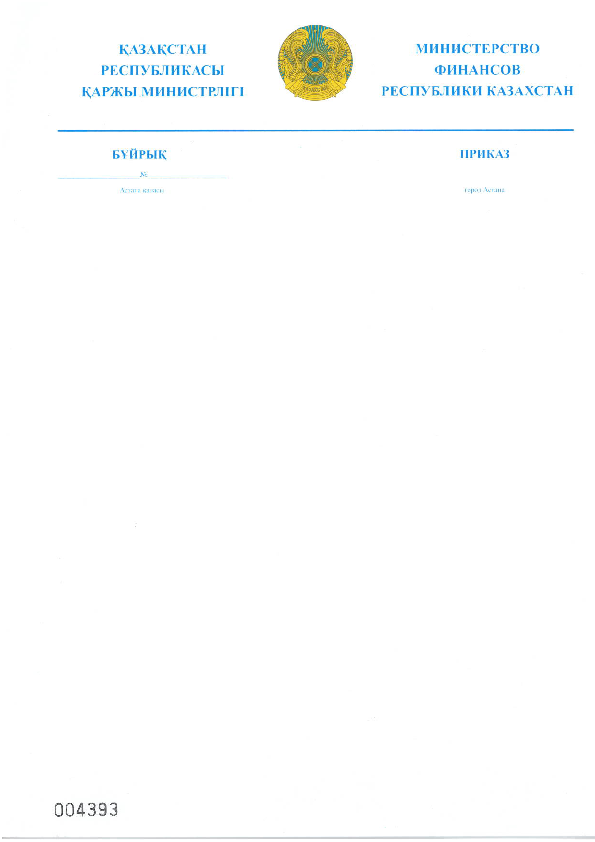 № 631 от 8 декабря 2015 годаО внесении изменений и дополнений в приказ Министра финансов Республики Казахстан от 27 апреля 2015 года № 284 «Об утверждении стандартов государственных услуг, оказываемых органами государственных доходов Республики Казахстан» ПРИКАЗЫВАЮ: Внести в приказ Министра финансов Республики Казахстан от 27 апреля 2015 года № 284 «Об утверждении стандартов государственных услуг, оказываемых органами государственных доходов Республики Казахстан» (зарегистрированный в Реестре государственной регистрации нормативных правовых актов под № 11273, опубликованный в информационно-правовой системе «Әділет» 25 июня 2015 года) следующие изменения и дополнения:в пункте 1:подпункт 9) исключить;дополнить подпунктом 53) следующего содержания:«53) стандарт государственной услуги «Выдача квалификационного аттестата специалиста по таможенному декларированию», согласно приложению 53 к настоящему приказу.»;стандарт государственной услуги «Регистрация налогоплательщиков», утвержденный указанным приказом, изложить в новой редакции согласно приложению 1 к настоящему приказу; стандарт государственной услуги «Регистрационный учет налогоплательщика, осуществляющего отдельные виды деятельности», утвержденный указанным приказом, изложить в новой редакции согласно приложению 2 к настоящему приказу; стандарт государственной услуги «Регистрационный учет в качестве электронного налогоплательщика», утвержденный указанным приказом, изложить в новой редакции согласно приложению 3 к настоящему приказу;в стандарте государственной услуги «Представление сведений об отсутствии (наличии) налоговой задолженности, задолженности по обязательным пенсионным взносам, обязательным профессиональным пенсионным взносам и социальным отчислениям, выписок из лицевого счета о состоянии расчетов с бюджетом по исполнению налогового обязательства, а также обязательств по исчислению, удержанию и перечислению обязательных пенсионных взносов, обязательных профессиональных пенсионных взносов, исчислению и уплате социальных отчислений», утвержденном указанным приказом:пункты 3 и 4 изложить в следующей редакции: «3. Государственная услуга оказывается территориальными органами Комитета государственных доходов Министерства по районам, городам и районам в городах, на территории специальных экономических зон (далее – услугодатель).Прием запроса для получения сведений об отсутствии (наличии) налоговой задолженности, задолженности по обязательным пенсионным взносам, обязательным профессиональным пенсионным взносам и социальным отчислениям (далее – запрос) и выдача результата оказания государственной услуги осуществляются: услугодателем через веб-приложение «Кабинет налогоплательщика» (далее – Кабинет налогоплательщика) информационных систем органов государственных доходов;2) через Республиканское государственное предприятие на праве хозяйственного ведения «Центр обслуживания населения» Комитета связи, информации и информатизации Министерства по инвестициям и развитию Республики Казахстан (далее – ЦОН);3) посредством веб-портала «электронного правительства»: www.egov.kz (далее – портал).Прием заявления на получение выписки из лицевого счета о состоянии расчетов с бюджетом по исполнению налогового обязательства, а также обязательств по исчислению, удержанию и перечислению обязательных пенсионных взносов, обязательных профессиональных пенсионных взносов, исчислению и уплате социальных отчислений (далее – налоговое заявление) и выдача результата оказания государственной услуги осуществляются:1) услугодателем через центры приема и обработки информации или Кабинет налогоплательщика;2) через ЦОН;3) посредством портала.4. Сроки оказания государственной услуги:	1) составление сведений об отсутствии (наличии) налоговой задолженности, задолженности по обязательным пенсионным взносам, обязательным профессиональным пенсионным взносам и социальным отчислениям (далее – сведения об отсутствии (наличии) задолженности) – не позднее 3 (трех) рабочих дней со дня поступления запроса;2) представление выписки из лицевого счета о состоянии расчетов с бюджетом по исполнению налогового обязательства, а также обязательств по перечислению обязательных пенсионных взносов, обязательных профессиональных пенсионных взносов, и уплате социальных отчислений (далее – выписка) – не позднее 2 (двух) рабочих дней с момента получения налогового заявления;3) максимально допустимое время ожидания для сдачи пакета документов услугополучателем услугодателю – 20 (двадцать) минут, в ЦОН –15 (пятнадцать) минут;4) максимально допустимое время обслуживания услугополучателя услугодателем – 20 (двадцать) минут, ЦОН – 15 (пятнадцать) минут.»;	пункт 6 изложить в следующей редакции: «6. Результатом оказания государственной услуги является:передача в электронном виде сведений об отсутствии (наличии) задолженности;выдача выписки.Форма предоставления результата оказания государственной услуги: электронная и (или) бумажная.При обращении на портал результат оказания государственной услуги направляется услугополучателю в форме электронного документа, удостоверенного электронной цифровой подписью (далее - ЭЦП) должностного лица услугодателя.»;стандарт государственной услуги «Выдача справки о суммах полученных доходов из источников в Республике Казахстан и удержанных (уплаченных) налогов», утвержденный указанным приказом, изложить в новой редакции согласно приложению 4 к настоящему приказу;стандарт государственной услуги «Подтверждение резидентства Республики Казахстан», утвержденный указанным приказом, изложить в новой редакции согласно приложению 5 к настоящему приказу; в стандарте государственной услуги «Выдача учетно-контрольных марок на алкогольную продукцию (за исключением виноматериала и пива)», утвержденном указанным приказом: подпункт 1) пункта 4 изложить в следующей редакции: «1) с момента сдачи пакета документов услугополучателем услугодателю:выдача учетно-контрольных марок (далее – УКМ) на алкогольную продукцию, за исключением виноматериала и пива (далее – алкогольная продукция) и накладной производится услугодателем в течение 5 (пяти) рабочих дней с даты поступления посредством ИС УКМ, после нанесения соответствующего штрих-кода на УКМ и документов;согласование посредством ИС УКМ представленных услугополучателем заявок на предстоящий год в срок не более 3 (трех) календарных дней;»;пункт 8 изложить в следующей редакции:«8. График работы:1) услугодателя – с понедельника по пятницу, с 9.00 до 18.30 часов с перерывом на обед с 13.00 до 14.30 часов, кроме выходных и праздничных дней согласно трудовому законодательству Республики Казахстан.Прием заявлений и выдачи результатов оказания государственной услуги осуществляется с 9.00 часов до 17.30 часов с перерывом на обед с 13.00 часов до 14.30 часов.Государственная услуга оказывается в порядке очереди, без предварительной записи и ускоренного обслуживания;2) ИС УКМ – круглосуточно за исключением технических перерывов в связи с проведением ремонтных работ (при обращении услугополучателя после окончания рабочего времени, в выходные и праздничные дни согласно трудовому законодательству Республики Казахстан, прием заявления и выдача результата оказания государственной услуги осуществляется следующим рабочим днем).9. Перечень документов, необходимых для оказания государственной услуги при обращении услугополучателя к услугодателю:1) заявки на изготовление УКМ согласно приложениям 1 или 2 к настоящему стандарту государственной услуги (далее – заявки на предстоящий год) посредством ИС УКМ – не позднее, чем за 30 (тридцать) календарных дней до наступления нового календарного года;2) заявление для нанесения штрих-кода на УКМ согласно                  приложению 3 к настоящему стандарту государственной услуги отдельно на каждого покупателя – в целях получения УКМ на алкогольную продукцию посредством ИС УКМ;3) копия внешнеторгового договора (контракта), с предъявлением оригинала внешнеторгового договора (контракта) на основании которого осуществляется ввоз подакцизных товаров (при подаче заявки услугополучателем, импортирующим алкогольную продукцию);4) оригинал заявления на получение УКМ по форме согласно приложению 4 к настоящему стандарту государственной услуги в бумажном виде и посредством ИС УКМ;5) доверенность, выданная получателем на имя работника уполномоченного на получение УКМ, заверенная печатью услугополучателя, с предъявлением оригинала документа удостоверяющего личность работника услугополучателя;6) платежный документ, подтверждающий оплату за УКМ.В случае представления заявок на изготовление УКМ услугополучателями, впервые или вновь начавшими свою деятельность по производству и (или) обороту алкогольной продукции, посредством ИС УКМ представляют услугодателю заявки в разбивке по каждому месяцу в срок не позднее, чем за 25 (двадцать пять) календарных дней до 1 числа месяца, в котором планируется получение УКМ по форме согласно приложениям 1 или 2 к настоящему стандарту государственной услуги.Услугополучатели представляют заявки с изменениями и дополнениями, в части видов и количества УКМ, в ранее представленные заявки услугодателю не позднее чем за 25 (двадцать пять) календарных дней до 1 числа месяца, в котором осуществляется получение марок по форме согласно приложениям        1 или 2 к настоящему стандарту государственной услуги.Расчеты за изготовление УКМ производятся услугополучателями путем перечисления денег на расчетный счет поставщика в соответствии с их заявкой, по каждому месяцу отдельно, в срок не позднее, чем за 20 (двадцать) календарных дней до 1 числа месяца, в котором осуществляется получение УКМ.При выдаче услугополучателям УКМ на алкогольную продукцию, произведенную на территории Республики Казахстан и импортируемую с территории государств-членов Таможенного союза, материально-ответственным лицом услугодателя выписывается накладная в двух экземплярах, которая подписывается обеими сторонами. Один экземпляр накладной передается услугополучателю, второй экземпляр остается у услугодателя.При выдаче услугополучателям УКМ на алкогольную продукцию, импортируемую с территории государств, не являющихся членами Таможенного союза, накладная выписывается в трех экземплярах: первый и второй экземпляры выдаются услугополучателям (второй экземпляр – для представления в таможенный орган), третий экземпляр остается у услугодателя.Сведения данных документов услугополучателя, являющиеся государственными электронными информационными ресурсами, работник услугодателя получает из соответствующих государственных информационных систем в форме электронных данных, удостоверенных ЭЦП уполномоченных лиц государственных органов.При обращении через ИС УКМ услугополучатель получает сообщение о принятии пакета документов в Журнале ИС УКМ.При обращении к услугодателю услугополучатель получает талон с отметкой о приеме пакета документов, с указанием даты и времени приема пакета документов.При обращении по почте услугодателем проставляется отметка на почтовом уведомлении.»;в стандарте государственной услуги «Выдача акцизных марок на табачные изделия», утвержденном указанным приказом: часть первую пункта 9 изложить в следующей редакции:«9. Перечень документов, необходимых для оказания государственной услуги при обращении  услугополучателя к услугодателю: заявки на изготовление акцизных марок согласно приложениям 1 или 2 к настоящему стандарту государственной услуги посредством ИС акциз – не позднее, чем за 30 (тридцать) календарных дней до наступления нового календарного года; копия внешнеторгового договора (контракта), с предъявлением оригинала внешнеторгового договора (контракта) на основании которого осуществляется ввоз подакцизных товаров (при подаче заявки услугополучателем, импортирующим табачные изделия); оригинал заявления на получение акцизных марок согласно приложению 3 к настоящему стандарту государственной услуги в бумажном виде и посредством ИС акциз; доверенность, выданная получателем на имя работника уполномоченного на получение УКМ, заверенная печатью услугополучателя, с предъявлением оригинала документа удостоверяющего личность работника услугополучателя;платежный документ, подтверждающий оплату за акцизные марки.»;в стандарте государственной услуги «Прием налоговой отчетности», утвержденном указанным приказом: пункт 6 дополнить подпунктом 7) следующего содержания:«7) формирование Патента в информационной системе органов государственных доходов.»;пункт 9 изложить в следующей редакции:«9. Перечень документов, необходимых для оказания государственной услуги при обращении услугополучателей:к услугодателю или в ЦОН:копия удостоверение личности (оригинал для идентификации услогополучателя); налоговая отчетность;документы, подтверждающие уплату стоимости патента – при представлении расчета стоимости патента;на портал:налоговая отчетность;уведомление платежного шлюза «электронного правительства», формируемое на портале при указании в запросе реквизитов платежного документа – в случае уплаты в бюджет стоимости патента через банки или организации, осуществляющие отдельные виды банковских операций. При обращении на портал услугополучатель получает электронное уведомление/подтверждение о принятии или не принятии пакета документов.При обращении к услугодателю, ЦОН услугополучатель получает талон с отметкой о приеме пакета документов, с указанием даты и времени приема пакета документов.При обращении услугополучателя по почте услугодателем проставляется отметка на почтовом уведомлении.»;стандарт государственной услуги «Изменение сроков исполнения налогового обязательства по уплате налогов и (или) пеней», утвержденный указанным приказом, изложить в новой редакции согласно приложению 6 к настоящему приказу;	стандарт государственной услуги «Прием налоговых форм при экспорте (импорте) товаров в рамках Таможенного союза», утвержденный указанным приказом, изложить в новой редакции согласно приложению 7 к настоящему приказу;в стандарте государственной услуги «Постановка и снятие с учета контрольно-кассовых машин (ККМ)», утвержденном указанным приказом:подпункт 4) пункта 6 изложить в следующей редакции:«4) выдача книги учета наличных денег и товарных чеков, заверенных личной подписью должностного лица органа государственных доходов и печатью, предусмотренной для их заверения;»;стандарт государственной услуги «Проведение квалификационного экзамена лиц, претендующих на право осуществлять деятельность администратора (временного администратора, реабилитационного, временного и банкротного управляющих)», утвержденный указанным приказом, изложить в новой редакции согласно приложению 8 к настоящему приказу;приложение 2 к стандарту государственной услуги «Присвоение статуса уполномоченного экономического оператора», утвержденному указанным приказом, изложить в новой редакции согласно приложению 9 к настоящему приказу;в стандарте государственной услуги «Таможенная очистка и выпуск товаров с использованием декларации на товары в виде электронного документа», утвержденном указанным приказом:пункт 3 изложить в следующей редакции: «3. Государственная услуга оказывается территориальными органами Комитета государственных доходов Министерства по областям, городам Астане и Алматы и таможнями (далее – услугодатель).Прием декларации на товары в виде электронного документа и выдача результата оказания государственной услуги осуществляются услугодателем через:1) информационную систему «электронное декларирование»: www.cabinet.salyk.kz (далее – информационная система); 2) веб-портал «электронного правительства» www.egov.kz (далее – портал).»;пункт 4 изложить в следующей редакции:«4. Срок оказания государственной услуги:1) с момента регистрации электронного документа (далее – ЭД) услугодателем:выпуск товаров должен быть завершен услугодателем не позднее                         1 (одного) рабочего дня, следующего за днем регистрации декларации на товары в виде ЭД, если иное не установлено Кодексом Республики Казахстан «О таможенном деле в Республике Казахстан» от 30 июня 2010 года                            (далее – Кодекс);Сроки выпуска товаров могут быть продлены на время, необходимое для проведения или завершения форм таможенного контроля, с письменного разрешения руководителя услугодателя, уполномоченного им заместителя руководителя услугодателя либо лиц, их замещающих, и не может превышать 10 (десяти) рабочих дней со дня, следующего за днем регистрации декларации на товары, если иное не установлено Кодексом.Если при совершении таможенных операций, связанных с помещением под таможенные процедуры товаров, содержащих объекты интеллектуальной собственности, включенных в таможенный реестр объектов интеллектуальной собственности и в единый таможенный реестр объектов интеллектуальной собственности государств-членов Таможенного союза, услугодателем обнаружены признаки нарушения прав интеллектуальной собственности, выпуск таких товаров приостанавливается сроком на 10 (десять) рабочих дней.По запросу правообладателя или лица, представляющего его интересы, этот срок может быть продлен услугодателем, но не более чем на 10 (десять) рабочих дней.3) максимально допустимое время для регистрации ЭД услугодателем – 
2 (два) часа.»;пункт 8 изложить в следующей редакции:«График работы портала и информационной системы: круглосуточно, за исключением технических перерывов, связанных с проведением ремонтных работ (при обращении услугополучателя после окончания рабочего времени, в выходные и праздничные дни согласно трудовому законодательству Республики Казахстан, прием заявления и выдача результата оказания государственной услуги осуществляется следующим рабочим днем).»;пункт 9 изложить в следующей редакции:«9. Для оказания государственной услуги при обращении услугополучателя через портал и информационную систему необходимо наличие на лицевом счете услугополучателя необходимого размера денежных средств, подтверждающих уплату таможенных платежей и налогов.Представление документов в электронном виде, необходимо в случае, если информационная система контроля управления рисками выдала рекомендации по принятию мер по предотвращению и минимизации рисков.В случае если информационная система контроля управления рисками выдала рекомендации по принятию мер по предотвращению и минимизации рисков дополнительные документы представляются по запросу уполномоченного должностного лица услугодателя в электронном виде посредством информационной системы.Сведения документов, удостоверяющих личность, о государственной регистрации (перерегистрации) юридического лица услугодатель получает из соответствующих государственных информационных систем через шлюз «электронного правительства».Услугодатель получает согласие услугополучателя на использование сведений, составляющих охраняемую законом тайну, содержащихся в информационных системах, при оказании государственных услуг, если иное не предусмотрено законами Республики Казахстан.При сдаче услугополучателем всех необходимых документов через портал – в «личном кабинете» услугополучателя отображается статус о принятии запроса для оказания государственной услуги с указанием даты получения результата государственной услуги.»;в стандарте государственной услуги «Принятие предварительных решений относительно определения страны происхождения товара при применении преференциального и непреференциального режимов», утвержденном указанным приказом:часть первую пункта 3 изложить в следующей редакции:«3. Государственная услуга оказывается Комитетом государственных доходов Министерства, территориальными органами Комитета государственных доходов Министерства по областям, городам Астане и Алматы и таможнями (далее – услугодатель).»;в стандарте государственной услуги «Принятие предварительных решений по классификации товаров», утвержденном указанным приказом:  часть первую пункта 3 изложить в следующей редакции:«3. Государственная услуга оказывается Комитетом государственных доходов Министерства, территориальными органами Комитета государственных доходов Министерства по областям, городам Астане и Алматы и таможнями (далее – услугодатель).»;в стандарте государственной услуги «Подтверждение о наличии излишне (ошибочно) уплаченных сумм таможенных пошлин, налогов и таможенных сборов», утвержденном указанным приказом:часть первую пункта 3 изложить в следующей редакции:«3. Государственная услуга оказывается территориальными органами Комитета государственных доходов Министерства по областям, городам Астане и Алматы и таможнями (далее – услугодатель).»;в стандарте государственной услуги «Выдача акта сверки расчетов по таможенным пошлинам, налогам, таможенным сборам и пеням», утвержденном указанным приказом:часть первую пункта 3 изложить в следующей редакции:«3. Государственная услуга оказывается территориальными органами Комитета государственных доходов Министерства по областям, городам Астане и Алматы и таможнями (далее – услугодатель).»;стандарт государственной услуги «Таможенная очистка товаров», утвержденный указанным приказом, изложить в новой редакции согласно приложению 10 к настоящему приказу;в стандарте государственной услуги «Выдача свидетельства о допущении транспортного средства международной перевозки к перевозке товаров под таможенными пломбами и печатями», утвержденном указанным приказом:часть первую пункта 3 изложить в следующей редакции:«3. Государственная услуга оказывается территориальными органами Комитета государственных доходов Министерства по областям, городам Астане и Алматы и таможнями (далее – услугодатель).»;в стандарте государственной услуги «Включение в реестр владельцев складов временного хранения», утвержденном указанным приказом:часть первую пункта 3 изложить в следующей редакции:«3. Государственная услуга оказывается территориальными органами Комитета государственных доходов Министерства по областям, городам Астане и Алматы и таможнями (далее – услугодатель).»;в стандарте государственной услуги «Включение в реестр владельцев таможенных складов», утвержденном указанным приказом:часть первую пункт 3 изложить в следующей редакции:«3. Государственная услуга оказывается территориальными органами Комитета государственных доходов Министерства по областям, городам Астане и Алматы и таможнями (далее – услугодатель).»;в стандарте государственной услуги «Включение в реестр владельцев свободных складов», утвержденном указанным приказом:пункт 9 изложить в следующей редакции:«9. Перечень документов, необходимых для оказания государственной услуги при обращении услугополучателя:к услугодателю – заявление согласно приложению к настоящему стандарту государственной услуги;через портал – заявление в форме электронного документа, подписанное ЭЦП.Истребование от услугополучателей документов, которые могут быть получены из информационных систем, не допускается.Сведения документов, удостоверяющих личность, о государственной регистрации (перерегистрации) юридического лица, подтверждающих право собственности, услугодатель получает из соответствующих государственных информационных систем через шлюз «электронного правительства».Услугодатель получает согласие услугополучателя на использование сведений, составляющих охраняемую законом тайну, содержащихся в информационных системах, при оказании государственных услуг, если иное не предусмотрено законами Республики Казахстан.При подаче услугополучателем заявления:через канцелярию услугодателя – подтверждением принятия заявления на бумажном носителе является отметка на его копии о регистрации в канцелярии услугодателя с указанием даты и времени приема пакета документов;через портал – в «личном кабинете» услугополучателя отображается статус о принятии запроса для оказания государственной услуги с указанием даты получения результата государственной услуги.»;дополнить пунктом 9-1 следующего содержания:«9-1. Услугодатель при проведении таможенного осмотра помещений и территорий заявляемого склада проверяет указанные сведения в заявлении услугополучателя.»;приложение к настоящему стандарту государственной услуги, утвержденному указанным приказом, изложить в новой редакции согласно приложению 11 к настоящему приказу;в стандарте государственной услуги «Включение в реестр владельцев магазинов беспошлинной торговли», утвержденном указанным приказом:часть первую пункта 3 изложить в следующей редакции:«3. Государственная услуга оказывается территориальными органами Комитета государственных доходов Министерства по областям, городам Астане и Алматы и таможнями (далее – услугодатель).»;в стандарте государственной услуги «Включение в реестр владельцев складов хранения собственных товаров», утвержденном указанным приказом:часть первую пункта 3 изложить в следующей редакции:«3. Государственная услуга оказывается территориальными органами Комитета государственных доходов Министерства по областям, городам Астане и Алматы и таможнями (далее – услугодатель).»;в стандарте государственной услуги «Регистрация обеспечения уплаты таможенных пошлин, налогов», утвержденном указанным приказом:часть первую пункта 3 изложить в следующей редакции:«3. Государственная услуга оказывается территориальными органами Комитета государственных доходов Министерства по областям, городам Астане и Алматы и таможнями (далее – услугодатель).»;в стандарте государственной услуги «Изменение сроков уплаты таможенных пошлин», утвержденном указанным приказом:часть первую пункта 3 изложить в следующей редакции:«3. Государственная услуга оказывается территориальными органами Комитета государственных доходов Министерства по областям, городам Астане и Алматы и таможнями (далее – услугодатель).»;дополнить приложением 53 согласно приложению 12 к настоящему приказу.Комитету государственных доходов Министерства финансов Республики Казахстан (Ергожин Д.Е.) в установленном законодательством порядке обеспечить:1) государственную регистрацию настоящего приказа в Министерстве юстиции Республики Казахстан;2) в течение десяти календарных дней после государственной регистрации настоящего приказа направление его на официальное опубликование в периодических печатных изданиях и информационно-правовой системе «Әділет»;3) размещение настоящего приказа на интернет-ресурсе Министерства финансов Республики Казахстан. 3. Настоящий приказ вводится в действие по истечении десяти календарных дней после дня его первого официального опубликования.Министр финансов          Республики Казахстан                                                                Б. Султанов«СОГЛАСОВАН»Министр по инвестициям и развитиюРеспублики Казахстан______________________А. Исекешев«____» ____________ 2015 года«СОГЛАСОВАН»Министр национальной экономикиРеспублики Казахстан_______________________Е. Досаев«____» ____________ 2015 года